Ceviche z tostami batatowymiSkładniki dla 4 osób: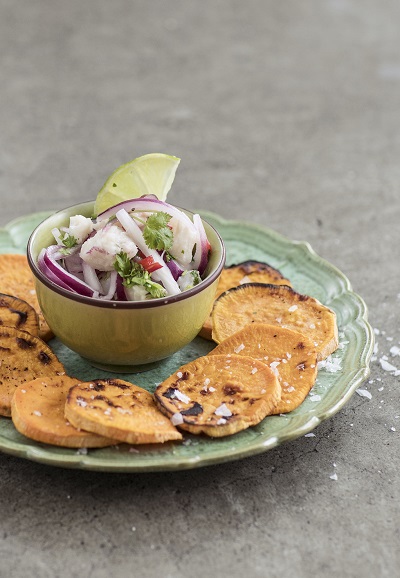 4 bataty z USA500 g białej ryby (np. dorsza)3 czerwone cebuleSok z 6 limonekEwentualnie sok z rabarbaru2 czerwone papryki1 doniczka kolendry 500 ml wywaru rybnego (z kostki rosołowej lub wykonany samodzielnie wywar z korpusów, cebuli i czosnku)Sól morska PieprzEwentualnie szczypta chiliPrzygotowanie: Bataty obrać i pokroić na plastry. Cebule obrać, przekroić na pół i pociąć na cienkie plasterki.  Włożyć do miski, zalać 500 ml wody, dodać 2 łyżeczki soli i odstawić na 15 minut. Następnie przełożyć cebulę do sita i dwukrotnie dokładnie przemyć wodą. Pozwoli to na uzyskanie łagodniejszego smaku. Umyć paprykę i pociąć na jednakowe kostki o grubości 2 mm. Pokroić rybę w kostki o wielkości 1 cm i wstawić do lodówki. Umyć kolendrę. Wlać do miski wywar rybny, sok z limonki, kolendrę i paprykę. Doprawić solą i ewentualnie chili i odstawić na 20 minut do lodówki. Usunąć kolendrę i zmieszać rybę z pozostałymi składnikami. Doprawić solą, pieprzem i ewentualnie sokiem z limonki. Opiec plastry batatów w tosterze lub podsmażyć na patelni. Posypać solą morską. Serwować ceviche w misce razem z tostami z batatów. Ewentualnie skropić sokiem z limonki i posypać liśćmi kolendry.  